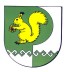 от _26_ января 2022 г. № _26_Об установлении стоимости услуг, предоставляемых на безвозмездной основе супругу, близким родственникам, иным родственникам, законному представителю или иному лицу, взявшему на себя обязанность осуществить погребение умершегоРуководствуясь ст. 9 Федерального закона от 12.01.1996 г. № 8-ФЗ      «О погребении и похоронном деле», Администрация Моркинского муниципального района постановляет:1. Установить стоимость услуг, предоставляемых на безвозмездной основе супругу, близким родственникам, иным родственникам, законному представителю или иному лицу, взявшему на себя обязанность осуществить погребение умершего, согласно приложению.2. Признать утратившим силу постановление Администрации Моркинского муниципального района от 25 января 2021 г. № 21 «Об установлении стоимости услуг, предоставляемых на безвозмездной основе супругу, близким родственникам, иным родственникам, законному представителю или иному лицу, взявшему на себя обязанность осуществить погребение умершего».3. Настоящее постановление вступает в силу с 1 февраля 2022 года.4. Опубликовать настоящее постановление в газете «Моркинская земля».5. Контроль за исполнением настоящего постановления возложить на заместителя главы Администрации Моркинского муниципального района Васильева А.Г.              Глава АдминистрацииМоркинского муниципального района                                      А.Голубков                                        Приложениек постановлению АдминистрацииМоркинского муниципального районаот  26  января 2022 г. № 26Стоимость услуг, предоставляемых на безвозмездной основе супругу, близким родственникам, иным родственникам, законному представителю или иному лицу, взявшему на себя обязанность осуществить погребение умершегоПримечание:В соответствии с п.4 ст.9 Федерального закона от 12.01.1996 г. № 8-ФЗ «О погребении и похоронном деле» оплата стоимости услуг, предоставляемых сверх гарантированного перечня услуг по погребению, производится за счет средств супруга, близким родственникам, иным родственникам, законному представителю или иному лицу, взявшему на себя обязанность осуществить погребение умершегоМОРКО МУНИЦИПАЛЬНЫЙ РАЙОН  АДМИНИСТРАЦИЙПУНЧАЛАДМИНИСТРАЦИЯМОРКИНСКОГО МУНИЦИПАЛЬНОГО  РАЙОНАПОСТАНОВЛЕНИЕ№п/пНаименование услугиСтоимость,руб.1Оформление документов, необходимых для погребения506,992Гроб деревянный простой2501,653Крест деревянный761,874Опознавательная табличка на крест90,975Ритуальное покрывало77,326Ритуальная простыня120,547Ритуальная подушка62,558Вынос тела (останков) из дома или морга и доставка к месту захоронения1250,839Рытье могилы в ручную, захоронение на новом месте1591,96Итого6964,68